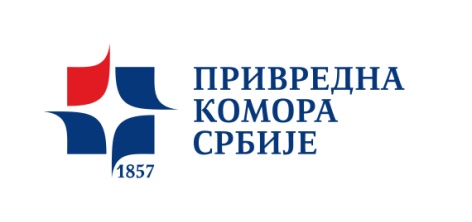 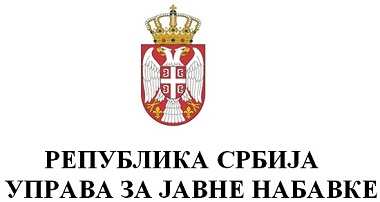 КОНФЕРЕНЦИЈА„Новине које измене Закона о јавним набавкама доносе понуђачима“Привредна комора Србије2.септембар 2015. годинеБеоград, Ресавска 15,  сала један, приземље   9:30 – 10:00       Регистрација учесника10:00 – 10:30       Поздравно обраћање                                 Нермина Љубовић, директор Центра за привредни систем Привредне коморе Србије                                др Предраг Јовановић, директор Управе за јавне набавке10:30 – 12:00       Представљање решења измена и допуна Закона о јавним набавкама,                                      са  посебним освртом на нова решења од значаја за понуђаче                                                    (Милош Јовић и  Младен Алемпијевић)12:00 – 13:00      Питања и одговориМодератор:    мр Мирјана Ковачевић, директор Центра за едукацију Привредне коморе Србије